	 Grille des coordonnées et danseurs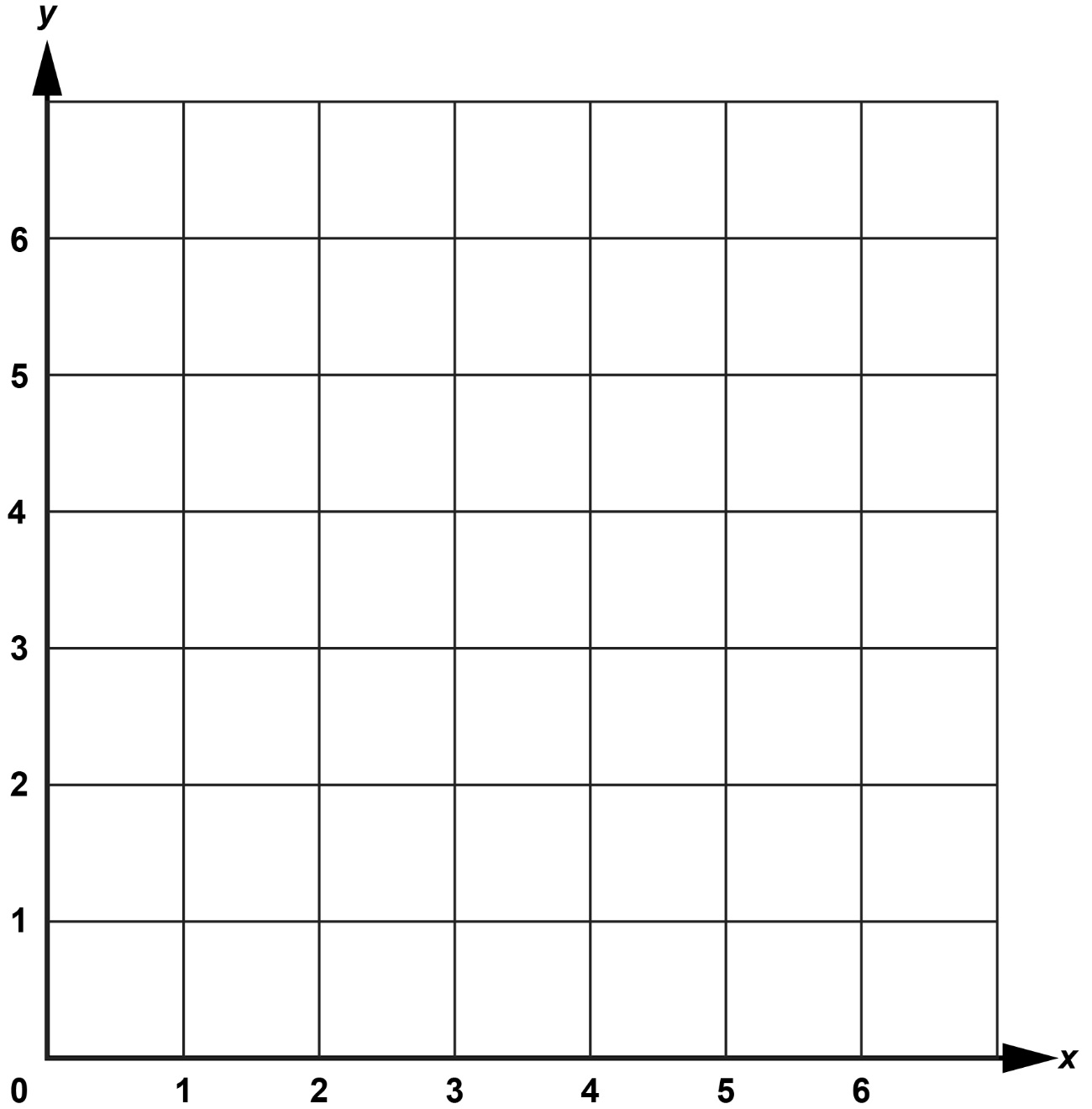 Danseur  A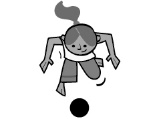 Danseur  B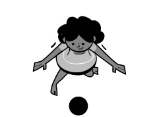 Danseur  C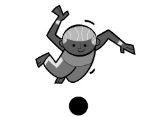 Danseur  D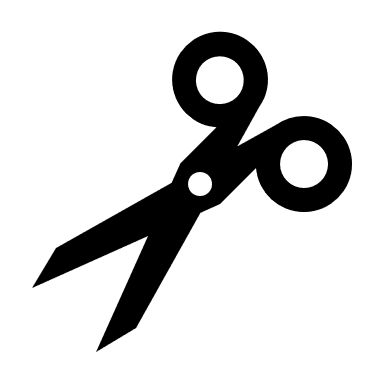 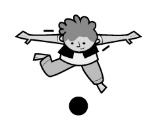 